Национальные проекты. Фотоконтроль-2019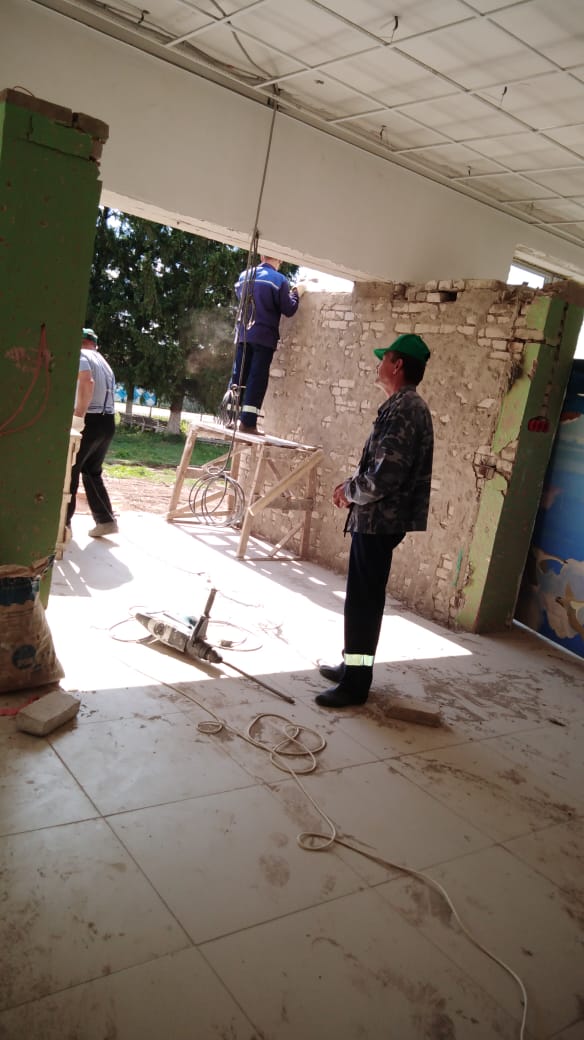 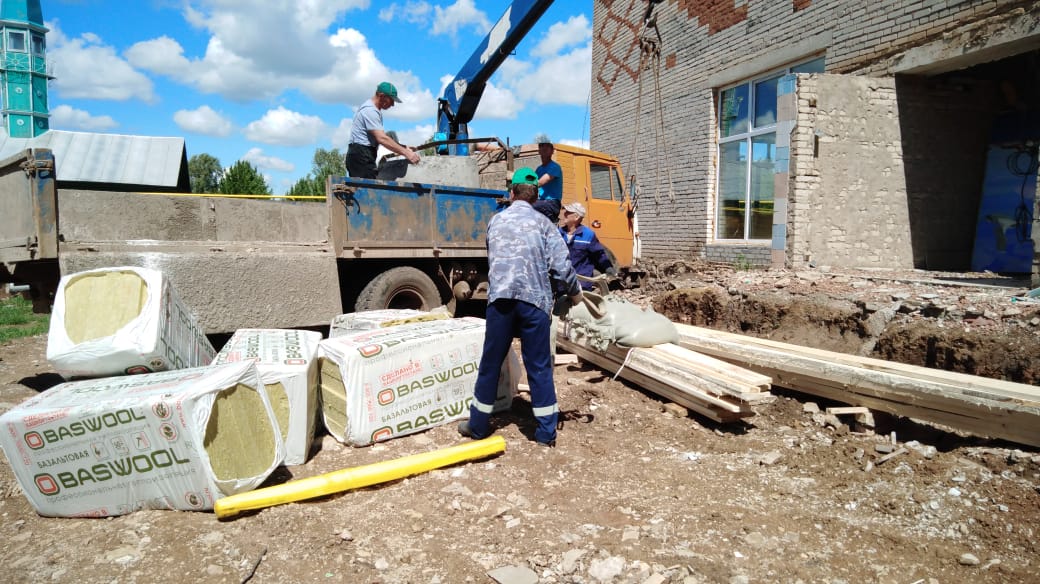 Национальные проекты. Фотоконтроль-2019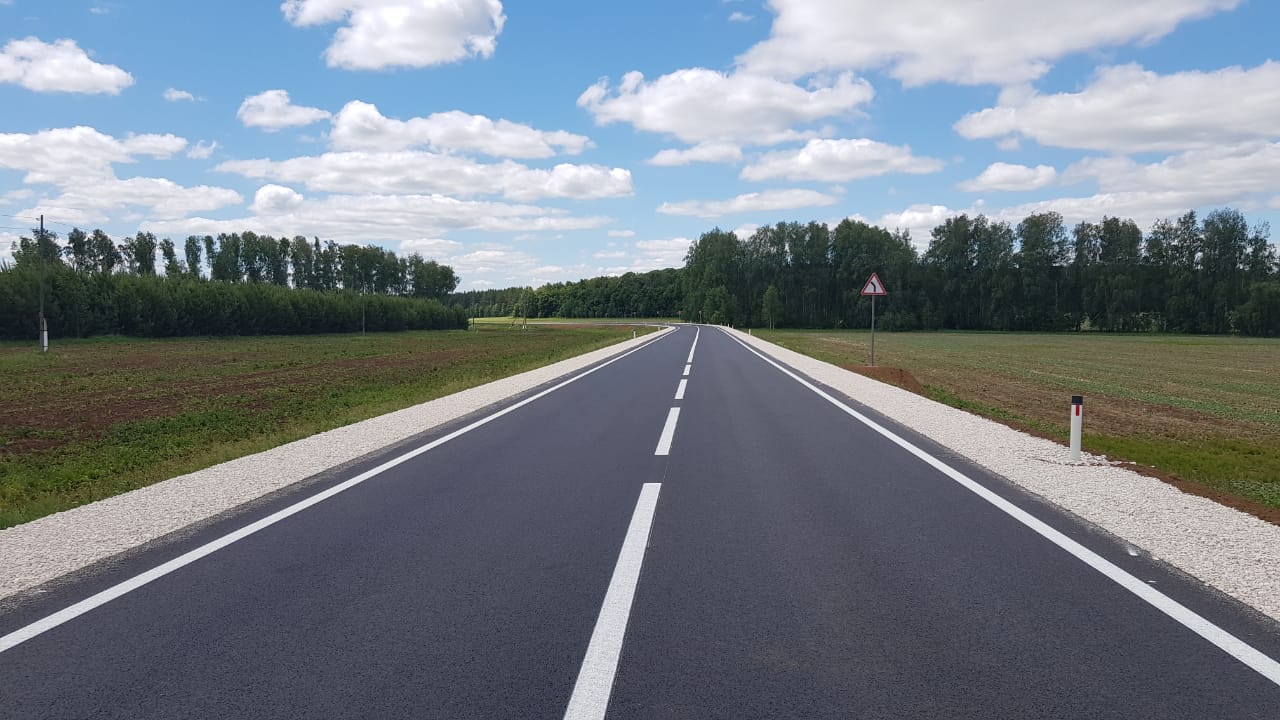 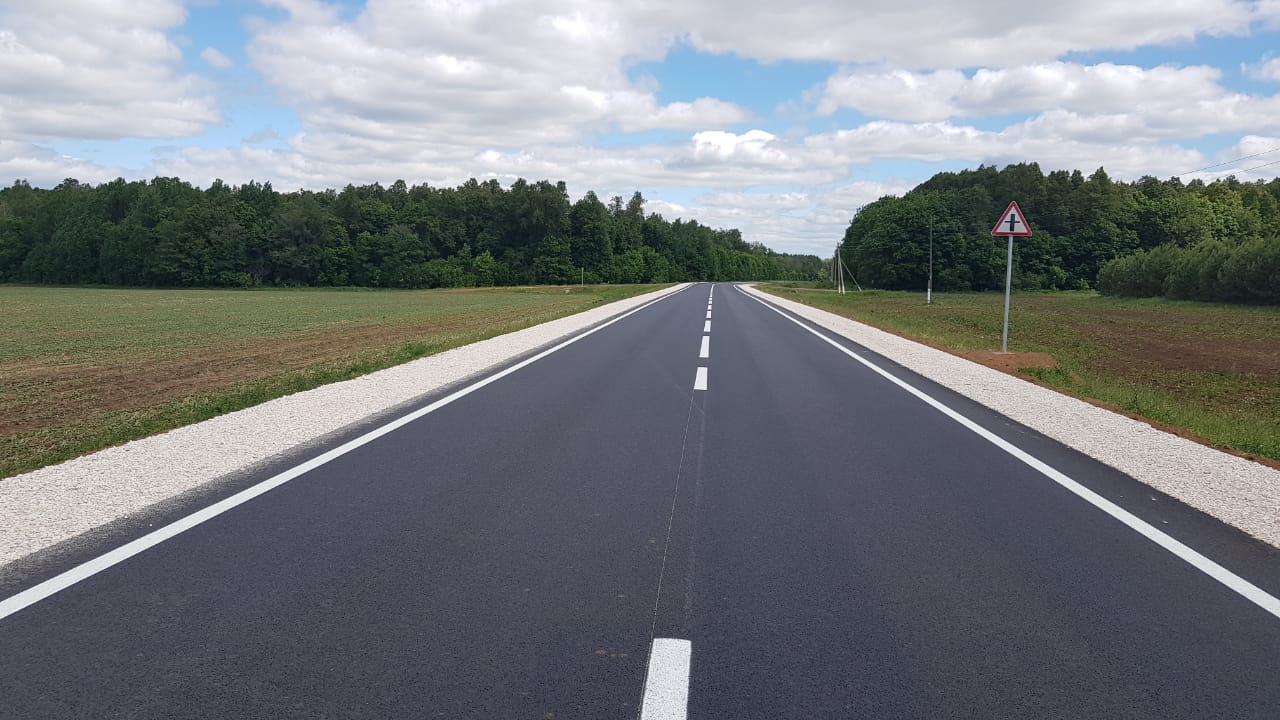 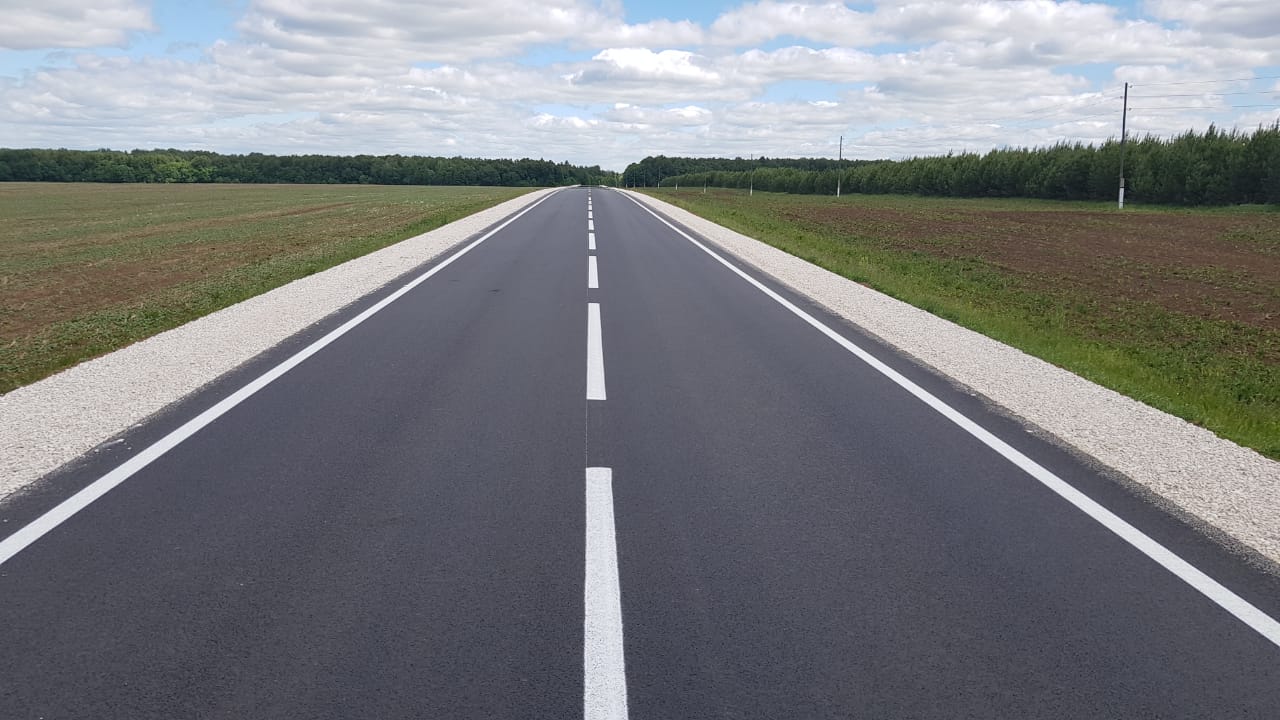 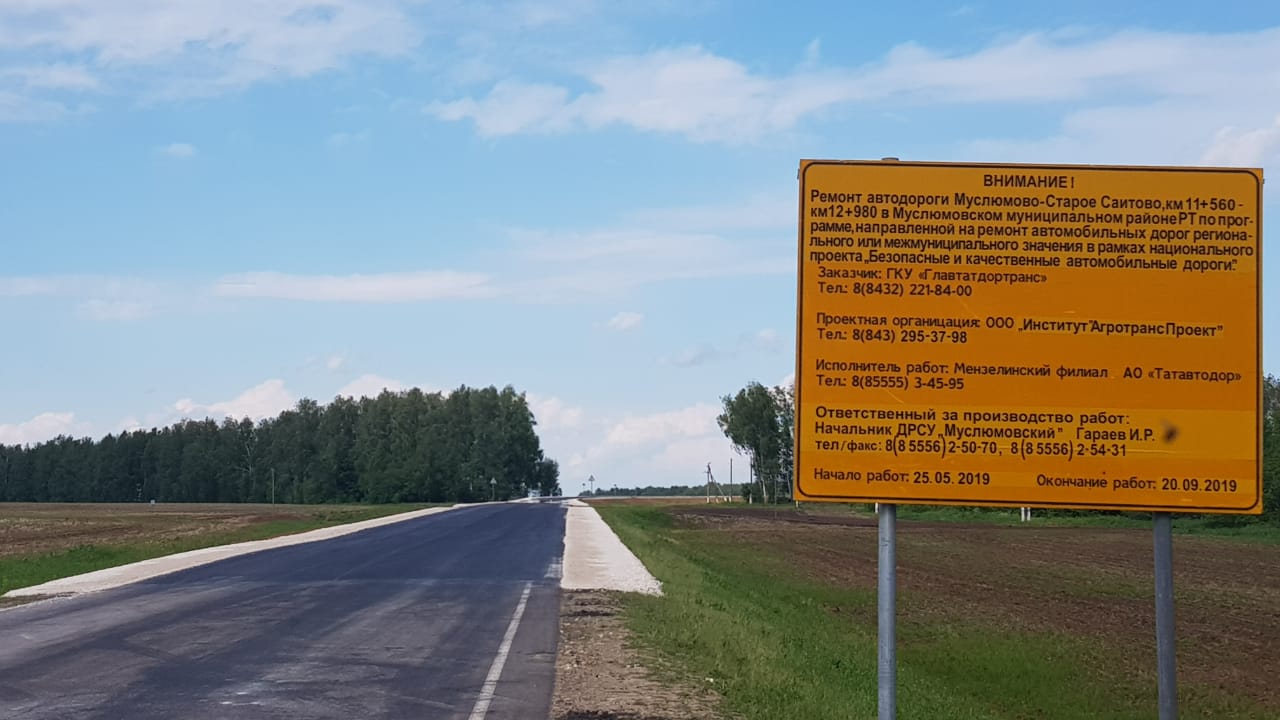 Национальные проекты. Фотоконтроль-2019Национальные проекты. Фотоконтроль-2019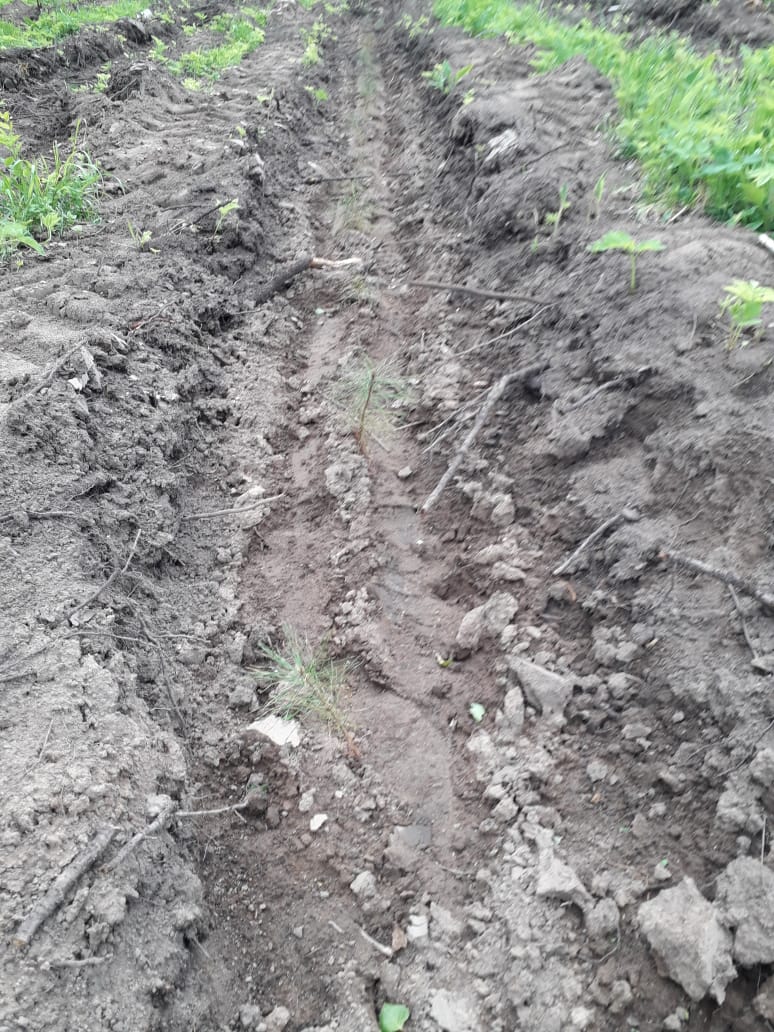 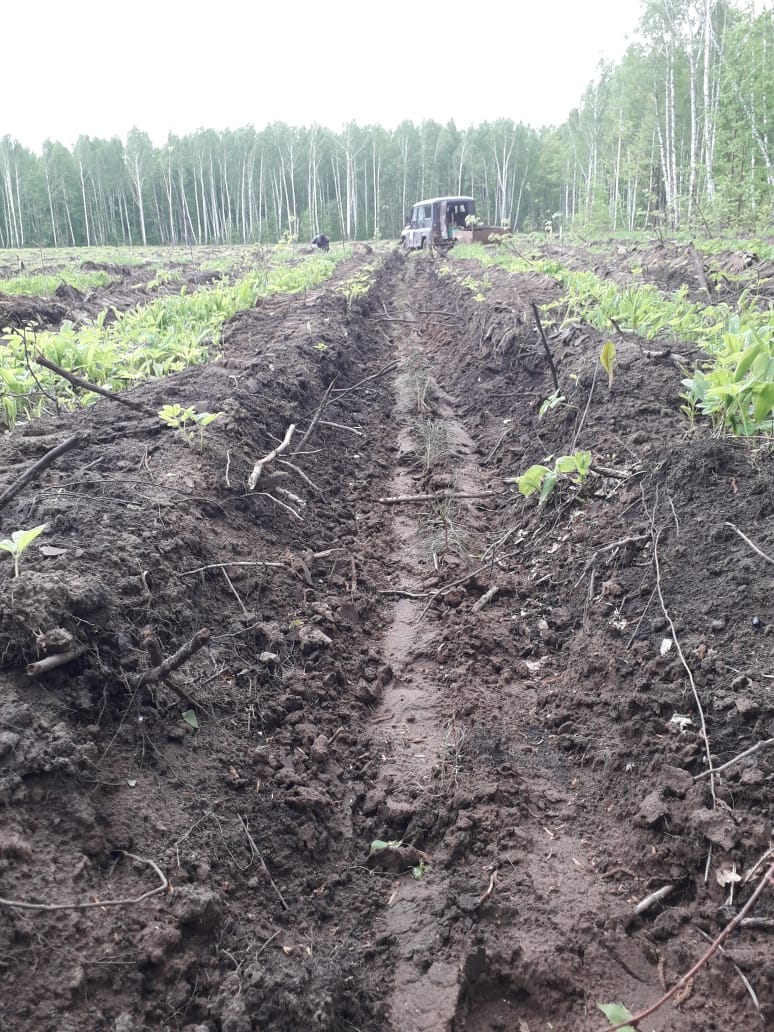 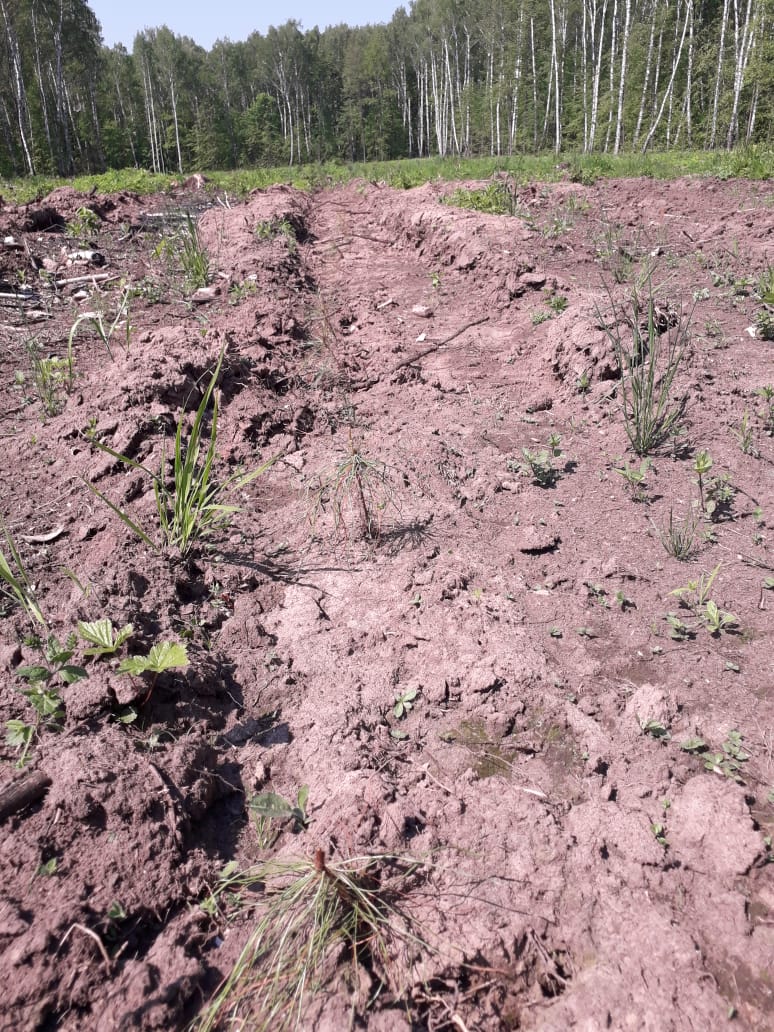 Национальные проекты. Фотоконтроль-2019Национальные проекты. Фотоконтроль-2019Проект«Культура»ОбъектКапитальный ремонт здания сельского дома культуры в с.  Татарское Булярово Муслюмовского муниципального района Дата посещения12 июля  2019 годаСостав участников- И.Ф.Салихзянов, начальник МКУ «Отдел культуры ММР РТ»;- Р.А.Хуснимарданова, директор Тат.Булярского СДК;Выполнение графика работ на объекте- замена кровли – 100 %- демонтаж полов – 100 %- демонтаж перегородок – 100 %- ремонт оконных проемов – 80 %- ремонт входных групп – 35 %- ремонт дверей – 0 %- ремонт санузлов – 0 %- ремонт сетей инженерно-технического обеспечения – 55 %- ремонт фасада – 12 %- ремонт отмостки – 0 %- отделочные работы – 65 %Основные выводыРабота выполняется качественно.Имеющиеся проблемыНехватка средств для завершения работ.Поручения, предложения, рекомендацииДля завершения ремонтных работ требуется дополнительное финансирование в размере 3 млн. рублей. Для закупки оборудования необходимо 3 млн. рублей. ОтветственныеИ.Ф.Салихзянов, начальник МКУ «Отдел культуры ММР РТ»;И.Г.Авзалов, Генеральный директор ЗАО «Муслюмовская МСО»Проект«Безопасные и качественные автомобильные дороги»ОбъектРемонт асфальтно-бетонного покрытия «Муслюмово – Старое Саитово» Дата посещения08 июля 2019 годаСостав участниковАхметов Ильнур Хатипович И.о. Руководителя Исполнительного комитета,Галимов Фиргат Асгатович-депутат от Совета Исансуповского СП, ООО "Мост", зам.директора, начальник ДРСУ «Муслюмовский» Гараев И.Р. Салихов И.А. - Глава Исансуповского сельского поселенияВыполнение графика работ на объектеРемонт асфальтно-бетонного покрытия до н.п.  Старое Саитово протяженностью 1.420 кмОсновные выводыРемонт асфальтно-бетонного покрытия завершен на 100%. Имеющиеся проблемыНе выявленоПоручения, предложения, рекомендацииНетОтветственныеАхметов Ильнур Хатипович И.о. Руководителя Исполнительного комитета,Галимов Фиргат Асгатович-депутат от Исансуповского избирательного, ООО "Мост", зам.директора,начальник ДРСУ «Муслюмовский» Гараев И.Р. Проект«Образование» «Современная школа» (Обновление материально-технической базы для реализации основных и дополнительных общеобразовательных программ цифрового и гуманитарного профилей в общеобразовательных организациях, расположенных в сельской местности и малых городах)ОбъектМБОУ «Муслюмовская гимназия» Муслюмовского муниципального района Республики ТатарстанМБОУ «Муслюмовская средняя общеобразовательная школа» Муслюмовского муниципального района Республики ТатарстанМБОУ Муслюмовский лицей Муслюмовского муниципального района Республики ТатарстанДата посещения08 июля 2019 года Состав участниковБадретдинова М.Р.-зам. по социальным вопросам Исполнительного комитета ММРХаннанов И.М.- депутат Совета Муслюмовского муниципального районаР.Т. Демидов, начальник МКУ «Отдел образования Муслюмовского муниципального района»Выполнение графика работ на объектеПрошли дистанционные курсы обучения учителей информатики, ОБЖ и технологии дополнительного образованияОсновные выводынетИмеющиеся проблемыНе выявленоПоручения, предложения, рекомендациинетОтветственныеР.Т. Демидов - начальник МКУ «Отдел образования Муслюмовского муниципального района»Проект«Экология»ОбъектЛесовосстановление на территории Муслюмовского муниципального районаДата посещения11 июля 2019 годаСостав участниковА.М. Ахметзянов, заместитель главы Муслюмовского муниципального районаСайфиев Ильнар Фирдависович Главный специалист отдела инфраструктурного развития Исполнительного комитета Муслюмовского муниципального района, Хамадищин И.Ш - депутат от Совета Митряевского  СП Выполнение графика работ на объектеИскусственное лесовосстановление на площади 44 га. Работы завершены, приемка работ выполнена. По состоянию на 01.06.2019г. посажено саженцев кустарников и деревьев в количестве 106000 шт.С населением района проведены беседы, организованы массовые, семейные акции по посадке саженцев деревьев.Основные выводыНетИмеющиеся проблемыНе выявленоПоручения, предложения, рекомендацииНетОтветственныеСайфиев Ильнар Фирдависович Главный специалист отдела инфраструктурного развития Исполнительного комитета Муслюмовского муниципального района, Хамадищин И.Ш - депутат от  Совета Митряевского СППроект«Здравоохранение»Объект«Обеспечение медицинских организаций системы здравоохранения квалифицированными кадрами»Дата посещения12 июля 2019 годаСостав участниковМурзаханов Рамиль АзгаровичГлавный врач ГАУЗ «Муслюмовская  центральная районная больница», Шакирянова Ильнара Ильфатовна- депутат от Совета Муслюмовского муниципального районаВыполнение графика работ на объектеПо состоянию на 12.07.19 Муслюмовская ЦРБ не обеспечена квалифицированными кадрамиОсновные выводыВедется целенаправленная работа по привлечению молодых специалистов для работы в Муслюмовской ЦРБИмеющиеся проблемыНе выявленоПоручения, предложения, рекомендацииНетОтветственныеМурзаханов Рамиль АзгаровичГлавный врач ГАУЗ «Муслюмовская центральная районная больница», Шакирянова Ильнара Ильфатовна- депутат от Совета Муслюмовского муниципального районаПроект«Демография»ОбъектСтроительство площадки для подготовки к комплексу ГТО Дата посещения10 июля 2019 годаСостав участниковМагалимова Язиля ШарипзяновнаНачальник отдела ЗАГС исполнительного комитета Муслюмовского муниципального районаСалимгараев Карим Саетгараевич-депутат от Совета  Муслюмовского муниципального района Выполнение графика работ на объектеПо состоянию на 10 июля 2019 года выделен земельный участок на территории СОК «Юность» для размещения комплекса ГТО.Основные выводыВедутся подготовительные работыИмеющиеся проблемыНе выявленоПоручения, предложения, рекомендацииНетОтветственныеМагалимова Язиля ШарипзяновнаНачальник отдела ЗАГС исполнительного комитета Муслюмовского муниципального районаСалимгараев Карим Саетгараевич-депутат от Совета  Муслюмовского муниципального района